04.03.2022                                                                                                                                    №543 п543 пс. ГрачевкаОб утверждении Порядка определения видов особо ценного движимого имуществаВ соответствии с п.п. 11, 12 ст.9.2. Федерального закона от 12.01.1996 № 7-ФЗ «О некоммерческих организациях», ст.3 Феделального закона «Об автономных учреждениях» от 03.11.2006 № 174-ФЗ, 51 Федерального закона от 06.10.2003 № 131-ФЗ «Об общих принципах организации местного самоуправления в Российской  Федерации», постановлением Правительства Российской Федерации от 26.07.2010 № 538 «О порядке отнесения имущества автономного или бюджетного учреждения к категории особо ценного движимого имущества», руководствуясь Уставом муниципального образования Грачевский район Оренбургской области п о с т а н о в л я ю:Утвердить порядок отнесения движимого имущества муниципальных автономных и бюджетных учреждений к категории особо ценного движимого имущества согласно приложению.Главным распорядителям бюджетных средств с момента подписания данного постановления привести в соответствия перечни особо ценного движимого имущества.Постановления № 92-п от 15.11.2010 «Об утверждении Порядка определения видов особо ценного движимого имущества», № 134-п от 28.01.2022 «Об утверждении Порядка определения видов особо ценного движимого имущества» признать утратившими силу.4. Контроль за исполнением настоящего постановления возложить на заместителя главы администрации по экономическому развитию – начальника отдела экономики Ю.П. Сигидаева.5. Постановление вступает в силу со дня его подписания и распространяется на правоотношения, возникшие с 01.01.2022 и подлежит размещению на официальном информационном сайте администрации муниципального образования Грачевский район и на сайте                              www.право-грачевка.рф.Глава района                                                                                        О.М. СвиридовРазослано: Сигидаеву Ю.П,  отдел по управлению муниципальным имуществом, МКУ «ЦБУ», финансовый отдел, отдел образования, отдел культуры, Счетная палата, организационно – правовой отдел                                                                   Приложение                                                                      к постановлению                                                                             администрации района                                                                                      от 04.03.2022 №543 пПорядок отнесения движимого имущества муниципальных автономных и бюджетных учреждений к категории особо ценного движимого имуществаНастоящий порядок устанавливает основания отнесения имущества муниципальных автономных учреждений, которые созданы на базе имущества, находящегося в муниципальной собственности и муниципальных бюджетных учреждений (далее-Учреждения) к категории особо ценного движимого имущества.Виды особо ценного движимого имущества автономных и бюджетных учреждений определяются правовым актом органа, осуществляющего функции и полномочия учредителя, в соответствии с критериями, установленными п.4 настоящего порядка.Перечни особо ценного движимого имущества конкретного учреждения, а также изменения и дополнения к нему определяются органом, осуществляющим функции и полномочия учредителя.При определении видов особо ценного движимого имущества автономных и бюджетных учреждений подлежит включению в его состав:а) движимое имущество, балансовая стоимость которого равна или превышает 100 тыс. рублей;          б) иное движимое имущество, без которого осуществление бюджетными, автономными учреждениями предусмотренных их уставами основных видов деятельности будет существенно затруднено;          в) имущество, отчуждение которого осуществляется в специальном порядке, установленном законами и иными нормативными правовыми актами Российской Федерации. К особо ценному движимому имуществу не может быть отнесено имущество, которое не предназначено для осуществления основной деятельности автономного или бюджетного учреждения, а также имущество, приобретенное автономным или бюджетным учреждением за счет доходов, полученных от осуществляемой в соответствии с уставом деятельности.Ведение перечней особо ценного движимого имущества осуществляется Учреждениями на основании сведений бухгалтерского учета муниципальных Учреждений о полном наименовании объекта, отнесенного в установленном порядке к особо ценному движимому имуществу, его балансовой стоимости и об инвентарном номере.Перечни особо ценного движимого имущества автономных и бюджетных учреждений подлежат согласованию с отделом по управлению муниципальным имуществом администрации района.Актуализация перечня особо ценного движимого имущества производится один раз в шесть месяцев. В отдел по управлению муниципальным имуществом сведения о приобретенном особо ценном движимом имуществе предоставляются учреждениями согласно п. 3.5 «Порядка ведения реестра муниципального имущества, находящегося в муниципальной собственности муниципального образования Грачевский район Оренбургской области» утвержденного решением Совета депутатов муниципального образования Грачевский район Оренбургской области от 29.10.2021 № 75-рс.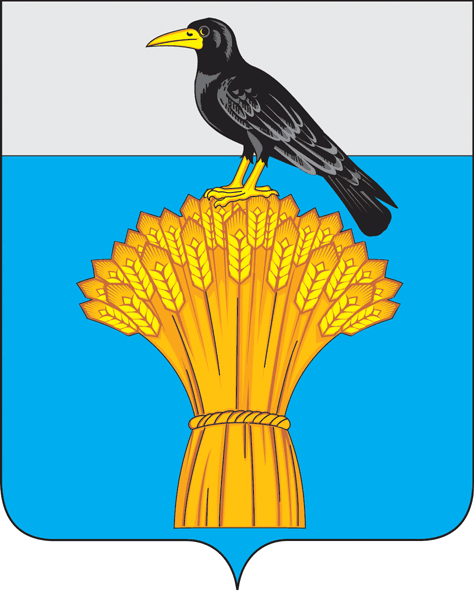 АДМИНИСТРАЦИЯ МУНИЦИПАЛЬНОГО ОБРАЗОВАНИЯ ГРАЧЕВСКИЙ РАЙОН ОРЕНБУРГСКОЙ ОБЛАСТИП О С Т А Н О В Л Е Н И Е